Publicado en Gran Vía 22, 28013, Madrid el 27/02/2020 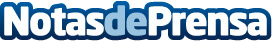 El Coronavirus afecta al 30% de la reservas hotelerasLa Agencia de Viajes online ebooking.com acaba de publicar un informe que afirma que las reservas confirmadas en su web durante el mes de Febrero han disminuido un 30% respecto a las del mes de Enero debido a la afectación del virus y el pánico que está creando en el sector de los viajes. Para empeorar más la situación en los últimos tres días ya afecta al 50% del mercado italianoDatos de contacto:Laia Duque+34.932.808.254Nota de prensa publicada en: https://www.notasdeprensa.es/el-coronavirus-afecta-al-30-de-la-reservas_1 Categorias: Internacional Viaje Sociedad Cataluña Turismo E-Commerce http://www.notasdeprensa.es